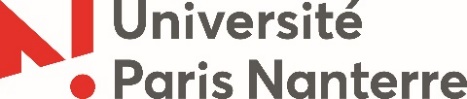 Formulaire de consentement dans le cadre de la collecte de données personnellesCe formulaire est destiné à recueillir votre consentement pour la collecte des données vous concernant, dans le cadre du projet « [Nom du projet de recherche] » piloté par [nom prénom], [doctorant(e)] de [équipe / laboratoire] de l’Université Paris Nanterre.En signant le formulaire de consentement, vous certifiez :Qu’on a répondu à vos questions de façon satisfaisante,Qu’on vous a informé que vous étiez libre de retirer votre consentement ou d’arrêter de participer à cette recherche en tout temps, sans préjudice.À remplir par le participant 		J’ai lu et compris les renseignements fournis dans la note d’information. 	J’accepte de plein gré de participer à cette recherche. 	J’accepte que mes réponses aux questions posées soient exploitées par l’équipe du projet. 	[À compléter si concerné] J’accepte que mes données personnelles soient réutilisées dans le cadre de projets de recherche ayant les mêmes objectifs que celui du projet[Les éléments suivants sont à garder en cas d’une enquête par entretien] 	[À compléter si concerné] J’accepte que mes propos soient enregistrés et exploités par l’équipe du projet. 	[À compléter si concerné] J’accepte que mon enfant participe à cette recherche.Nom de l’enfant : …………………..		Prénom de l’enfant :……………….. 	[À compléter si concerné] J’accepte que mon image soit filmée et exploitée par l’équipe du projet. 	[À compléter si concerné] J’accepte que mon image soit diffusée dans le cadre de colloques scientifiques, séminaires ou dans toute forme de valorisation du projet.Nom :………………………… 		Prénom : …………………….Date : ……/…..20…..					Signature : Un exemplaire de ce document vous est remis, un autre exemplaire est conservé dans le dossier.